РОССИЙСКАЯ ФЕДЕРАЦИЯИркутская областьУсть-Илимский районСедановское муниципальное образованиеАДМИНИСТРАЦИЯПОСТАНОВЛЕНИЕот 14.12.2023									     № 101п. СедановоОб утверждении заключения о результатах публичных слушаний по обсуждению вопроса о преобразовании муниципальных образований Усть-Илимского района и муниципального образования «Усть-Илимский район» путем их объединения без изменения границ иных муниципальных образований с созданием вновь образованного муниципального образования – Усть-Илимский муниципальный округ Иркутской областиНа основании протокола публичных слушаний от 13.12.2023 по обсуждению вопроса о преобразовании муниципальных образований Усть-Илимского района и муниципального образования «Усть-Илимский район» путем их объединения без изменения границ иных муниципальных образований с созданием вновь образованного муниципального образования – Усть-Илимский муниципальный округ Иркутской области, в соответствии с Положением о публичных слушаниях в Седановском муниципальном образовании, утвержденным решением Думы Седановского муниципального образования первого созыва от 06.03.2006 № 6/3, руководствуясь статьями 16, 32, 46 Устава Седановского муниципального образования, Администрация Седановского муниципального образованияП О С Т А Н О В Л Я Е Т1. Считать публичные слушания по обсуждению вопроса о преобразовании муниципальных образований Усть-Илимского района и муниципального образования «Усть-Илимский район» путем их объединения без изменения границ иных муниципальных образований с созданием вновь образованного муниципального образования – Усть-Илимский муниципальный округ Иркутской области состоявшимися.2. Утвердить прилагаемое к настоящему постановлению заключение о результатах публичных слушаний по обсуждению вопроса о преобразовании муниципальных образований Усть-Илимского района и муниципального образования «Усть-Илимский район» путем их объединения без изменения границ иных муниципальных образований с созданием вновь образованного муниципального образования – Усть-Илимский муниципальный округ Иркутской области.3. Опубликовать (обнародовать) настоящее постановление в газете «Седановский вестник» и разместить на официальном сайте администрации Седановского муниципального образования в информационно-телекоммуникационной сети «Интернет».  Глава администрации Седановскогомуниципального образования                                                                Д.Ю.Козловский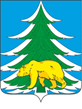 РОССИЙСКАЯ ФЕДЕРАЦИЯИРКУТСКАЯ ОБЛАСТЬУСТЬ-ИЛИМСКИЙ РАЙОНАДМИНИСТРАЦИЯ СЕДАНОВСКОГО МУНИЦИПАЛЬНОГО ОБРАЗОВАНИЯ666656 п. Седаново, ул. Кирова, 33, Тел.: 8(39535)49897, Е-mail: sedanovoui@yandex.ruУТВЕРЖДЕНО постановлением АдминистрацииСедановского МОот 14.12.2023 № 101ЗАКЛЮЧЕНИЕо результатах публичных слушаний по обсуждениювопроса о преобразовании муниципальных образований Усть-Илимского района и муниципального образования «Усть-Илимский район» путем их объединения без изменения границ иных муниципальных образований с созданием вновь образованного муниципального образования – Усть-Илимский муниципальный округ Иркутской областиПубличные слушания назначены постановлением Администрации Седановского муниципального образования Усть-Илимского района от 27.11.2023 № 87 «О назначении публичных слушаний по обсуждению вопроса о преобразовании муниципальных образований Усть-Илимского района и муниципального образования «Усть-Илимский район» путем их объединения без изменения границ иных муниципальных образований с созданием вновь образованного муниципального образования – Усть-Илимский муниципальный округ Иркутской области». Постановление о назначении публичных слушаний опубликовано в газете «Седановский вестник» от 27.11.2023 года № 25, а также размещено на официальном сайте Администрации Седановского муниципального образования в информационно-коммуникационной сети «Интернет».  Форма проведения публичных слушаний: собрание.Вопрос, выносимый на публичные слушания: «Согласны ли Вы с преобразованием муниципальных образований Усть-Илимского района и муниципального образования «Усть-Илимский район» путем их объединения без изменения границ иных муниципальных образований с созданием вновь образованного муниципального образования – Усть-Илимский муниципальный округ Иркутской области?».Дата проведения публичных слушаний: 13.12.2023.Место проведения публичных слушаний: Иркутская область, Усть-Илимский район, п. Седаново, ул. Кирова,  33, здание Администрации Седановского муниципального образования.Председатель публичных слушаний: Козловский Дмитрий Юрьевич,Секретарь публичных слушаний: Арифулина Анна Михайловна.Инициатор публичных слушаний: глава Седановского муниципального образования Усть-Илимского района.Форма голосования: голосование по проекту осуществляется путем поднятия участником публичных слушаний руки за один из трех вариантов ответа: «да», «нет» или «воздержался».На публичных слушаниях присутствовали: жители Седановского муниципального образования, сотрудники Администрации Седановского муниципального образования, депутаты Думы Седановского муниципального образования пятого созыва, руководители муниципальных учреждений, из них:1) участники публичных слушаний – 15 человек;2) слушатели публичных слушаний – 15 человек.В голосовании приняло участие 15 участников публичных слушаний.Итоги голосования:	«За» – 13	«Против» – 0		«Воздержалось» – 2.Предложения и замечания участников публичных слушаний: с момента публикации постановления о проведении  публичных слушаний и в срок до 17:00 часов 12.12.2023 по вопросу о преобразовании муниципальных образований Усть-Илимского района и муниципального образования «Усть-Илимский район» путем их объединения без изменения границ иных муниципальных образований с созданием вновь образованного муниципального образования – Усть-Илимский муниципальный округ Иркутской области», а также в месте проведения публичных слушаний во время проведения собрания замечаний и предложений не поступало.Результаты публичных слушаний: участники публичных слушаний в своем большинстве согласны с преобразованием муниципальных образований Усть-Илимского района и муниципального образования «Усть-Илимский район» путем их объединения без изменения границ иных муниципальных образований с созданием вновь образованного муниципального образования – Усть-Илимский муниципальный округ Иркутской области (протокол собрания от 13.12.2023).14.12.2023п. СедановоПредседатель публичных слушанийД.Ю.КозловскийСекретарь публичных слушанийА.М.Арифулина